Program			: ___________________________Tarikh Mula Perancangan 	: ___________________________   Tajuk Kursus			: ________________________________________________Kod. Kursus 			: ___________________________Tempoh Kursus (Bil. hari) 	: ___________________________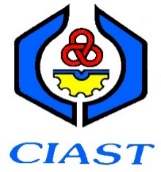 PERANCANGAN REKA BENTUK / KAJIAN SEMULA KURSUS MODULARBK-T03-01Kursus BaruKajian SemulaBilAktivitiPegawai BertanggungjawabTarikhTarikhDisemak OlehDisahkan Oleh KP/KPPCatatanBilAktivitiPegawai BertanggungjawabMulaTamatDisemak OlehDisahkan Oleh KP/KPPCatatanA.Reka Bentuk Kursus atau Kajian Semula Kursus1.Merangka objektif Kursus2.Memilih dan menentukan topik utama dan kandungan3.Mengemukakan Kertas Cadangan kepada KP/KPP untuk pengesahanB.Pembangunan Kursus1.Menyediakan dokumen Bahan Pengajaran dan Pembelajaran 